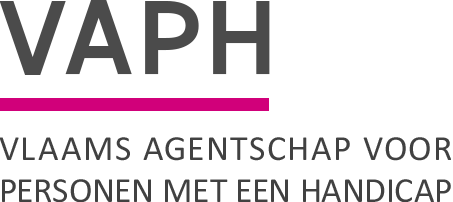 James Van CasterenAdministrateur-generaalZenithgebouwKoning Albert II-laan 37
1030 BRUSSELwww.vaph.beINFONOTAZenithgebouwKoning Albert II-laan 37
1030 BRUSSELwww.vaph.beAan: aanbieders van rechtstreeks toegankelijke hulp (RTH-diensten), multifunctionele centra (MFC)ZenithgebouwKoning Albert II-laan 37
1030 BRUSSELwww.vaph.be5 november 2019ZenithgebouwKoning Albert II-laan 37
1030 BRUSSELwww.vaph.beINF/19/55ContactpersoonTeam Beleid; Afdeling Vergunnen en Financieren E-mailavf@vaph.beTelefoonBijlagenGlobale individuele ondersteuning voor minderjarigenGlobale individuele ondersteuning voor minderjarigenVia deze infonota informeren wij u graag over een nieuwe functie binnen rechtstreeks toegankelijke jeugdhulp (Besluit Vlaamse Regering van 22 februari 2013 betreffende rechtstreeks toegankelijke hulp voor personen met een handicap ), namelijk globale individuele ondersteuning voor minderjarigen.   Met deze functie willen we bijdragen aan het bevorderen van de participatie van opgroeiende kinderen met (een vermoeden van) een handicap in inclusieve contexten, zoals kinderopvang en het regulier onderwijs. Deze nieuwe functie kreeg vorm in een samenwerking tussen het Vlaams Agentschap voor Personen met een Handicap (VAPH), Kind & Gezin (Agentschap Opgroeien) en het departement Onderwijs. U kan hieronder uitgebreidere informatie vinden over de inhoud en principes achter globale individuele ondersteuning, alsook verdere informatie rond registratie en de cliëntbijdrage.Globale individuele ondersteuningGlobale individuele ondersteuning is een aparte functie binnen rechtstreeks toegankelijke hulp, specifiek voor kinderen die starten in de kinderopvang, de kleuterklas of het eerste leerjaar. Het gaat om laagdrempelige snel inzetbare hulp in de gewone kinderopvang of school zodat kinderen met en zonder specifieke zorgbehoeften samen kunnen participeren.Globale individuele ondersteuning is inzetbaar bij jonge kinderen met (een vermoeden van) een handicap tot en met het eerste leerjaar. Ouders worden versterkt in hun keuze voor inclusieve trajecten en de overgangsmomenten (eerste stap in de opvang, de overgang van opvang naar school, van school naar buitenschoolse opvang,...) kunnen extra ondersteund worden. De ouders beslissen zelf of globale individuele ondersteuning zal aangevraagd worden bij een RTH-aanbieder die hiervoor erkend is. Om globale individuele ondersteuning te realiseren is er afstemming nodig tussen verschillende actoren: de kinderopvang, het centrum voor inclusieve kinderopvang, het ondersteuningsnetwerk (onderwijs), de school, het CLB, de ouders en de RTH-aanbieder die globale individuele ondersteuning aanbiedt. Het is geenszins de bedoeling om als vervanging op te treden van reeds aanwezige zorg vanuit bijvoorbeeld een ondersteuningsnetwerk of een centra voor inclusieve kinderopvang, maar eerder samen het inclusieve traject versterken. Het vertrekpunt van de ondersteuning is steeds het perspectief van ouders en het kind. Het is de gedeelde verantwoordelijkheid van alle actoren om de ouders voldoende te informeren zodat zij in staat zijn de regie in handen te houden.  Om een gedragen inclusief verhaal te realiseren, moet er gezocht worden naar evenwaardige afstemming tussen alle actoren. Het versterken van ieders eigen kracht staat hierbij centraal.Wat is het verschil met rechtstreeks toegankelijke jeugdhulp?Globale individuele ondersteuning is een functie binnen rechtstreeks toegankelijke hulp, maar heeft bijkomende specificaties en voorwaarden. Zo is deze ondersteuning enkel inzetbaar bij jonge kinderen tot en met het eerste leerjaar. Om ouders te versterken in hun keuze voor een inclusief traject, gaat globale individuele ondersteuning niet af van de algemene puntenteller (8 punten) van RTH. Zo hoeft de keuze van ouders voor ondersteuning in de opvang of school, geen weerslag te hebben op hun ondersteuningsmogelijkheden thuis. Voor globale individuele ondersteuning kan een kind jaarlijks gebruik maken van 4 punten. Globale individuele ondersteuning is een combinatie van praktische ondersteuning en begeleiding met een gewicht van 0,130 personeelspunten per uur. Let op: de 4 punten voor globale individuele ondersteuning kunnen enkel hiervoor ingezet worden. Er kan geen verblijf, opvang of andere mobiele/ambulante begeleiding geregistreerd worden onder deze 4 punten. Globale individuele ondersteuning is gratis voor de gebruiker. Er kan dus geen bijdrage gevraagd worden zoals bij andere vormen van rechtstreeks toegankelijke hulp.Op vlak van de individuele dienstverleningsovereenkomst en collectieve rechten en plichten valt globale individuele ondersteuning onder dezelfde richtlijnen als rechtstreeks toegankelijk hulp.Omwille van het rechtstreeks toegankelijke karakter moeten de gebruikers ook geen procedure doorlopen bij de intersectorale toegangspoort. Ze kunnen rechtstreeks bij een RTH-zorgaanbieder die erkend is voor globale individuele ondersteuning aankloppen. Wie kan globale individuele ondersteuning aanbieden?Deze functie kan enkel aangeboden worden door specifiek erkende RTH-aanbieders. Bovenop hun RTH-erkenning krijgen deze aanbieders een erkenning voor globale individuele ondersteuning. Het gaat om aanbieders die reeds ervaring en expertise hebben in samenwerkingen met kinderopvang en onderwijs alsook ervaring met deze jonge doelgroep. In West-Vlaanderen, Antwerpen, Limburg, Vlaams-Brabant en Brussel zijn alle aanbieders reeds gekend. In Oost-Vlaanderen is reeds een groot deel van de aanbieders gekend. De middelen worden projectmatig opgevolgd door een adviesgroep. De geselecteerde kandidaten kunnen gevraagd worden hieraan deel te nemen en gegevens over de inzet van de middelen te bezorgen. RegistratieVoorlopig kan globale individuele ondersteuning nog niet geregistreerd worden in de Geïntegreerde Registratietool (GIR). We voorzien deze mogelijkheid tegen einde van dit jaar. Van zodra deze aanpassing gebeurd is, wordt hierover nog een infonota uitgestuurd met gedetailleerde informatie rond de registratie van globale individuele ondersteuning.Globale individuele ondersteuning wordt net zoals rechtstreeks toegankelijke jeugdhulp geregistreerd op persoonsniveau/rijksregister niveau. Er kan geregistreerd worden per half uur ondersteuning. De betrokken RTH-aanbieders dienen hun geleverde prestaties bij te houden, zodanig dat dit geregistreerd kan worden van zodra de GIR hiervoor klaar is. Met vriendelijke groetenVia deze infonota informeren wij u graag over een nieuwe functie binnen rechtstreeks toegankelijke jeugdhulp (Besluit Vlaamse Regering van 22 februari 2013 betreffende rechtstreeks toegankelijke hulp voor personen met een handicap ), namelijk globale individuele ondersteuning voor minderjarigen.   Met deze functie willen we bijdragen aan het bevorderen van de participatie van opgroeiende kinderen met (een vermoeden van) een handicap in inclusieve contexten, zoals kinderopvang en het regulier onderwijs. Deze nieuwe functie kreeg vorm in een samenwerking tussen het Vlaams Agentschap voor Personen met een Handicap (VAPH), Kind & Gezin (Agentschap Opgroeien) en het departement Onderwijs. U kan hieronder uitgebreidere informatie vinden over de inhoud en principes achter globale individuele ondersteuning, alsook verdere informatie rond registratie en de cliëntbijdrage.Globale individuele ondersteuningGlobale individuele ondersteuning is een aparte functie binnen rechtstreeks toegankelijke hulp, specifiek voor kinderen die starten in de kinderopvang, de kleuterklas of het eerste leerjaar. Het gaat om laagdrempelige snel inzetbare hulp in de gewone kinderopvang of school zodat kinderen met en zonder specifieke zorgbehoeften samen kunnen participeren.Globale individuele ondersteuning is inzetbaar bij jonge kinderen met (een vermoeden van) een handicap tot en met het eerste leerjaar. Ouders worden versterkt in hun keuze voor inclusieve trajecten en de overgangsmomenten (eerste stap in de opvang, de overgang van opvang naar school, van school naar buitenschoolse opvang,...) kunnen extra ondersteund worden. De ouders beslissen zelf of globale individuele ondersteuning zal aangevraagd worden bij een RTH-aanbieder die hiervoor erkend is. Om globale individuele ondersteuning te realiseren is er afstemming nodig tussen verschillende actoren: de kinderopvang, het centrum voor inclusieve kinderopvang, het ondersteuningsnetwerk (onderwijs), de school, het CLB, de ouders en de RTH-aanbieder die globale individuele ondersteuning aanbiedt. Het is geenszins de bedoeling om als vervanging op te treden van reeds aanwezige zorg vanuit bijvoorbeeld een ondersteuningsnetwerk of een centra voor inclusieve kinderopvang, maar eerder samen het inclusieve traject versterken. Het vertrekpunt van de ondersteuning is steeds het perspectief van ouders en het kind. Het is de gedeelde verantwoordelijkheid van alle actoren om de ouders voldoende te informeren zodat zij in staat zijn de regie in handen te houden.  Om een gedragen inclusief verhaal te realiseren, moet er gezocht worden naar evenwaardige afstemming tussen alle actoren. Het versterken van ieders eigen kracht staat hierbij centraal.Wat is het verschil met rechtstreeks toegankelijke jeugdhulp?Globale individuele ondersteuning is een functie binnen rechtstreeks toegankelijke hulp, maar heeft bijkomende specificaties en voorwaarden. Zo is deze ondersteuning enkel inzetbaar bij jonge kinderen tot en met het eerste leerjaar. Om ouders te versterken in hun keuze voor een inclusief traject, gaat globale individuele ondersteuning niet af van de algemene puntenteller (8 punten) van RTH. Zo hoeft de keuze van ouders voor ondersteuning in de opvang of school, geen weerslag te hebben op hun ondersteuningsmogelijkheden thuis. Voor globale individuele ondersteuning kan een kind jaarlijks gebruik maken van 4 punten. Globale individuele ondersteuning is een combinatie van praktische ondersteuning en begeleiding met een gewicht van 0,130 personeelspunten per uur. Let op: de 4 punten voor globale individuele ondersteuning kunnen enkel hiervoor ingezet worden. Er kan geen verblijf, opvang of andere mobiele/ambulante begeleiding geregistreerd worden onder deze 4 punten. Globale individuele ondersteuning is gratis voor de gebruiker. Er kan dus geen bijdrage gevraagd worden zoals bij andere vormen van rechtstreeks toegankelijke hulp.Op vlak van de individuele dienstverleningsovereenkomst en collectieve rechten en plichten valt globale individuele ondersteuning onder dezelfde richtlijnen als rechtstreeks toegankelijk hulp.Omwille van het rechtstreeks toegankelijke karakter moeten de gebruikers ook geen procedure doorlopen bij de intersectorale toegangspoort. Ze kunnen rechtstreeks bij een RTH-zorgaanbieder die erkend is voor globale individuele ondersteuning aankloppen. Wie kan globale individuele ondersteuning aanbieden?Deze functie kan enkel aangeboden worden door specifiek erkende RTH-aanbieders. Bovenop hun RTH-erkenning krijgen deze aanbieders een erkenning voor globale individuele ondersteuning. Het gaat om aanbieders die reeds ervaring en expertise hebben in samenwerkingen met kinderopvang en onderwijs alsook ervaring met deze jonge doelgroep. In West-Vlaanderen, Antwerpen, Limburg, Vlaams-Brabant en Brussel zijn alle aanbieders reeds gekend. In Oost-Vlaanderen is reeds een groot deel van de aanbieders gekend. De middelen worden projectmatig opgevolgd door een adviesgroep. De geselecteerde kandidaten kunnen gevraagd worden hieraan deel te nemen en gegevens over de inzet van de middelen te bezorgen. RegistratieVoorlopig kan globale individuele ondersteuning nog niet geregistreerd worden in de Geïntegreerde Registratietool (GIR). We voorzien deze mogelijkheid tegen einde van dit jaar. Van zodra deze aanpassing gebeurd is, wordt hierover nog een infonota uitgestuurd met gedetailleerde informatie rond de registratie van globale individuele ondersteuning.Globale individuele ondersteuning wordt net zoals rechtstreeks toegankelijke jeugdhulp geregistreerd op persoonsniveau/rijksregister niveau. Er kan geregistreerd worden per half uur ondersteuning. De betrokken RTH-aanbieders dienen hun geleverde prestaties bij te houden, zodanig dat dit geregistreerd kan worden van zodra de GIR hiervoor klaar is. Met vriendelijke groeten